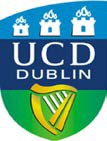 UCD Academic Council Committee for Academic Scholarships and PrizesSummary of meeting of 22 June 2022ACCASP noted the approval of the minutes of the meeting held on 13 April 2022.ACCASP discussed monetary award data and gender data reports collected by Registry.ACCASP reviewed 2 New Award Proposals.ACCASP discussed the Annual Report and Work Plan for 2022/23.NOTE: This is an informal summary of an Academic Council Committee for Academic Scholarships and Prizes meeting. It does not in any way prejudice the official minutes of the meeting, which will be presented to the next ordinary meeting of the Committee and which are the sole authoritative record of Academic Council Committee for Academic Scholarships and Prizes business.